О внесении изменений в постановление администрации поселка Березовка Березовского района от 01.06.2020 № 157 «Об утверждении Порядка принятия решений о признании безнадежной к взысканию задолженности по платежам в бюджет поселка Березовка»В целях приведения муниципального нормативного правого акта администрации поселка Березовка Березовского района в соответствие с действующим законодательством Российской Федерации, руководствуясь статьей 47.2 Бюджетного кодекса Российской Федерации, Постановлением Правительства РФ от 06.05.2016 № 393 «Об общих требованиях к порядку принятия решений о признании безнадежной к взысканию задолженности 
по платежам в бюджеты бюджетной системы Российской Федерации», Уставом поселка Березовка Березовского района Красноярского края,ПОСТАНОВЛЯЮ:Внести в постановление администрации поселка Березовка Березовского района 
от 01.06.2020 № 157 «Об утверждении Порядка принятия решений о признании безнадежной к взысканию задолженности по платежам в бюджет поселка Березовка» следующие изменения:в приложении № 1:в пункте 2:в подпункте «б» слова «в части задолженности по платежам в местный бюджет, 
не погашенным» заменить словами «- в части задолженности по платежам в местный бюджет, не погашенной»;дополнить подпунктом «б(1)» следующего содержания:«б(1)) признание банкротом гражданина, не являющегося индивидуальным предпринимателем, в соответствии с Федеральным законом от 26 октября 2002 года 
№ 127-ФЗ «О несостоятельности (банкротстве)» - в части задолженности по платежам 
в местный бюджет, не погашенной после завершения расчетов с кредиторами в соответствии с указанным Федеральным законом;»;в подпункте «в» слова «погашенным по причине недостаточности имущества организации и (или) невозможности их» заменить словами «погашенной по причине недостаточности имущества организации и (или) невозможности ее»;подпункт «г» изложить в следующей редакции:«г) применения актов об амнистии или о помиловании в отношении осужденных 
к наказанию в виде штрафа или принятия судом решения, в соответствии с которым администратор доходов бюджета утрачивает возможность взыскания задолженности 
по платежам в местный бюджет;»;в абзаце первом подпункта «д» слова «основаниям, предусмотренным пунктами 3 и 4» заменить словами «основанию, предусмотренному пунктом 3 или 4»;подпункт «е» изложить в следующей редакции:«е) исключения юридического лица по решению регистрирующего органа из единого государственного реестра юридических лиц и наличия ранее вынесенного судебным приставом-исполнителем постановления об окончании исполнительного производства в связи с возвращением взыскателю исполнительного документа по основанию, предусмотренному пунктом 3 или 4 части 1 статьи 46 Федерального закона от 2 октября 2007 года № 229-ФЗ «Об исполнительном производстве», - в части задолженности по платежам в бюджет, не погашенной по причине недостаточности имущества организации и невозможности ее погашения учредителями (участниками) указанной организации в случаях, предусмотренных законодательством Российской Федерации. В случае признания решения регистрирующего органа об исключении юридического лица из единого государственного реестра юридических лиц в соответствии с Федеральным законом от 8 августа 2001 года № 129-ФЗ «О государственной регистрации юридических лиц и индивидуальных предпринимателей» недействительным задолженность по платежам в местный бюджет, ранее признанная безнадежной к взысканию в соответствии с настоящим подпунктом, подлежит восстановлению в бюджетном (бухгалтерском) учете.»;дополнить пунктом 2.1 следующего содержания:«2.1. Наряду со случаями, предусмотренными пунктом 2 настоящего Порядка, неуплаченные административные штрафы признаются безнадежными к взысканию, если судьей, органом, должностным лицом, вынесшими постановление о назначении административного наказания, в случаях, предусмотренных Кодексом Российской Федерации об административных правонарушениях, вынесено постановление 
о прекращении исполнения постановления о назначении административного наказания.»;в пункте 3:абзац шестой изложить в следующей редакции:«судебный акт о завершении конкурсного производства или завершении реализации имущества гражданина - плательщика платежей в бюджет, являвшегося индивидуальным предпринимателем, а также документ, содержащий сведения из Единого государственного реестра индивидуальных предпринимателей о прекращении физическим лицом - плательщиком платежей в бюджет деятельности в качестве индивидуального предпринимателя в связи с принятием судебного акта о признании его несостоятельным (банкротом);»;абзац седьмой изложить в следующей редакции:«акт об амнистии или о помиловании в отношении осужденных к наказанию в виде штрафа или судебный акт, в соответствии с которым администратор доходов бюджета утрачивает возможность взыскания задолженности по платежам в бюджет;»;абзац восьмой изложить в следующей редакции:«постановление судебного пристава-исполнителя об окончании исполнительного производства в связи с возвращением взыскателю исполнительного документа по основанию, предусмотренному пунктом 3 или 4 части 1 статьи 46 Федерального закона «Об исполнительном производстве»;дополнить абзацами девятым – тринадцатым следующего содержания:«судебный акт о завершении конкурсного производства или завершении реализации имущества гражданина - плательщика платежей в бюджет;документ, содержащий сведения из Единого государственного реестра юридических лиц о прекращении деятельности в связи с ликвидацией организации - плательщика платежей в бюджет;документ, содержащий сведения из Единого государственного реестра юридических лиц об исключении юридического лица - плательщика платежей в бюджет из указанного реестра по решению регистрирующего органа;судебный акт о возвращении заявления о признании должника несостоятельным (банкротом) или прекращении производства по делу о банкротстве в связи с отсутствием средств, достаточных для возмещения судебных расходов на проведение процедур, применяемых в деле о банкротстве;постановление о прекращении исполнения постановления о назначении административного наказания.»;дополнить пунктом 4.1 следующего содержания:«4.1. Организационное и информационное обеспечение деятельности Комиссии осуществляется секретарем Комиссии. В случае отсутствия секретаря Комиссии его обязанности исполняет лицо, назначенное председателем Комиссии. Секретарь является членом Комиссии.Проверка документов о признании безнадежной к взысканию задолженности по платежам в бюджет на соответствие пунктам 2 – 3 настоящего Порядка и подготовка заседания Комиссии осуществляется секретарем Комиссии в течение 10 рабочих дней со дня поступления документов.»;пункт 5.2 изложить в следующей редакции:«5.2. Заседание Комиссии оформляется протоколом, который подписывается председателем, секретарем и членами Комиссии, присутствовавшими на заседании. В течение 5 рабочих дней с даты проведения заседания секретарь Комиссии готовит проект решения.»;пункт 6 изложить в следующей редакции:«6. Заседание Комиссии считается правомочным, если на нем присутствует более половины членов Комиссии. Решение Комиссии принимается путем открытого голосования простым большинством голосов от числа членов Комиссии, присутствующих на заседании Комиссии (без учета воздержавшихся).Каждый член Комиссии имеет один голос. При равенстве голосов принятым считается решение, за которое проголосовал председательствующий на заседании Комиссии.»;приложение № 2 изложить в редакции согласно приложению № 1 к настоящему постановлению.Контроль за исполнением настоящего постановления возложить на заместителя Главы поселка Березовка по жизнеобеспечению А.Н. Сабурова.Постановление вступает в силу в день, следующий за днем его официального опубликования в газете «Пригород» и подлежит размещению на официальном сайте администрации поселка Березовка Березовского района Красноярского края 
www.pgt-berezovka.ru.Глава поселка Березовка                                                                                                  В.Н. ЕвсеевСостав комиссии по принятию решений о признании безнадежной к взысканию задолженности по платежам в бюджет поселка Березовка, в отношении которых администрация поселка Березовка осуществляет полномочия администратора доходовп. Березовка« 04 »     05     2023                                                                                                               № 201Приложение № 1 к постановлениюадминистрации поселка Березовкаот « 04 »     05     2023 г. № 201Сабуров А.Н.–заместитель Главы поселка Березовка 
по жизнеобеспечению, председатель комиссии;Кузнецов А.А. –заместитель Главы поселка Березовка 
по благоустройству, заместитель председателя комиссии;Мартыненко О.В.–главный специалист по правовым вопросам, секретарь комиссии;Члены комиссии:Горшенина Е.А.Злобина Е.В.––главный специалист по финансово-экономическим вопросам;ведущий специалист по земельным вопросам.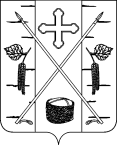 